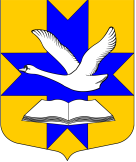 АДМИНИСТРАЦИЯ МУНИЦИПАЛЬНОГО ОБРАЗОВАНИЯБОЛЬШЕКОЛПАНСКОЕ СЕЛЬСКОЕ ПОСЕЛЕНИЕГАТЧИНСКОГО МУНИЦИПАЛЬНОГО РАЙОНАЛЕНИНГРАДСКОЙ ОБЛАСТИПОСТАНОВЛЕНИЕ« 23» декабря 2013г.                                                                                   № 480 Об установлении средней рыночной стоимости одного квадратного метра общей площади жилья по Большеколпанскому сельскому поселению на 1-й квартал 2014 года                    В соответствии с Постановлением Правительства Российской Федерации от 17 декабря 2010 года № 1050  «О федеральной целевой программе «Жилище» на 2011 – 2015 годы» (в редакции от 12.10.2013г.), Постановлением Правительства РФ от  03 декабря 2002 года № 858 (в редакции от 15.07.2013 г.) «О федеральной целевой программе «Социальное развитие села до 2013 года» и руководствуясь Региональной программой «Стимулирование развития жилищного строительства на территории Ленинградской области в 2011- 2015 годах» утвержденной постановлением  Правительства Ленинградской области  от 7 июля 2011 года № 205 (в редакции от 28.11.2012г.), методическими рекомендациями для муниципальных образований поселений, районов Ленинградской области по проведению расчетов средней рыночной стоимости одного квадратного метра общей площади жилья и на основании проведенного анализа среднерыночной стоимости приобретения  жилых помещений на территории муниципального образования Большеколпанское сельское поселениеПОСТАНОВЛЯЕТ:1. Установить среднерыночную стоимость одного квадратного метра общей площади жилья по Большеколпанскому сельскому поселению в части оказания государственной и муниципальной поддержки гражданам для улучшения жилищных условий при строительстве (приобретении) жилой площади в рамках реализации федеральных, региональных и муниципальных жилищных программ для расчета размера субсидий на 1 квартал 2014 года в размере 48935 руб.05 коп. (Сорок восемь тысяч девятьсот тридцать пять руб. 05 коп.)2. Настоящее постановление вступает в силу после официального опубликования.Глава администрации         _____________________	М.В. Бычинина